17 февраля учитель русского языка, старший эксперт ЕГЭ, приняла участие в областном вебинаре "Эффективные практики подготовки обучающихся к ГИА по русскому языку и литературе". Лариса Васильевна поделилась опытом на тему "Заметки эксперта" по анализу диагностического экзамена по русскому языку (январь 2023). Опыт Ларисы Васильевны позволяет ей подготовить высокобалльников и 100балльников по своему предмету, своими методами и приемами Лариса Васильевна поделилась с коллегами области.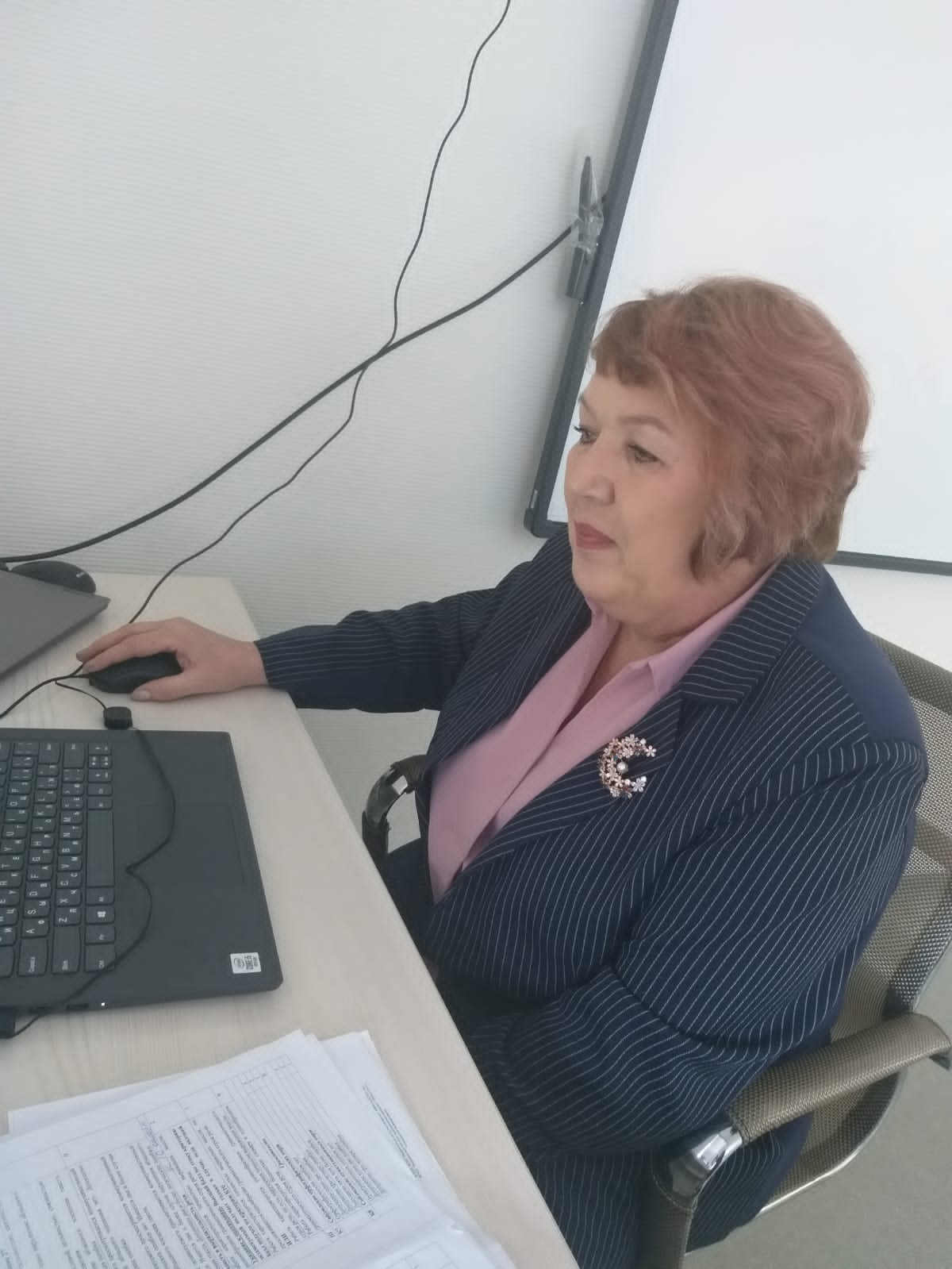 